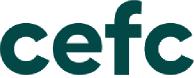 17 July 2023The Hon Chris Bowen MPMinister for Climate Change and EnergySenator the Hon Katy Gallagher 
Minister for FinanceParliament House 
Canberra ACT 2600 
AustraliaDear Ministers,Issue of consultation draft direction under section 66, Clean Energy Finance Corporation Act 2012I write with reference to your correspondence that the Clean Energy Finance Corporation (CEFC) received on 3 July 2023, enclosing a consultation draft direction (Investment Mandate) for consideration of the CEFC Board, as required under section 66 of the Clean Energy Finance Corporation Act 2012 (the CEFC Act).The Board has asked that I respond on its behalf. This formal response is provided as a submission pursuant to section 66 of the CEFC Act.The Board has reviewed and accepts the substance of the directions set out in the Investment Mandate, including in respect of the Rewiring the Nation Fund, the Powering Australia Technology Fund and the Household Energy Upgrades Fund, and acknowledges that it aligns the CEFC’s investment focus with the Australian Government’s priorities.When the Investment Mandate is given under section 64 of the CEFC Act, the Board will take all reasonable steps to ensure that the CEFC complies.Yours sincerely,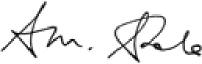 Steven Skala AO 
ChairClean Energy Finance Corporation	1300 002 332	Suite 1702, 1 Bligh Street	cefc.com.au	1info@cefc.com.au	Sydney NSW 2000	ABN: 43 669 904 352